Publicado en Barcelona el 25/04/2016 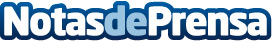 La Generalitat busca fomentar les oportunitats de negoci arran de l'Alimentària 2016Amb l’objectiu d’afavorir la competitivitat i internacionalització del sector alimentari català, ACCIÓ promou un calendari d’activitats del 25 al 28 d’abril coincidint amb la Fira Alimentària. En el marc de la fira tindrà lloc la 4a edició de l’Alimentària Brokerage Event, que posarà en contacte més de 600 empresaris de tot el món per trobar socis estratègicsDatos de contacto:Nota de prensa publicada en: https://www.notasdeprensa.es/la-generalitat-busca-fomentar-les-oportunitats Categorias: Cataluña http://www.notasdeprensa.es